SACRED HEART CATHEDRAL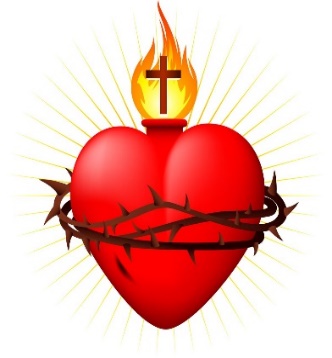 406 Steele Street, Whitehorse (YT), Y1A 2C8Phone: (867) 667-2437 Fax: (867)667-7529Email:  office@sacredheartcathedral.ca  Web: www.sacredheartcathedral.caParish RegistrationName:		___________________________________________________________Spouse: 	___________________________________________________________Mailing Address:  _______________________________________________________________________________________________________________________________Phone number:  ______________________		Cell:  ________________________Email Address:  __________________________________________________________Canadian Citizen	Yes	or	No	 (please circle one)Sacraments NeededChildren	Birthdate	Baptism	First Communion		Confirmation________________________________________________________________________________________________________________________________________________________________________________________________________________________________________________________________________________________________If you have adult children (over the age of 18) living at home, they should register Separately.  This can be done on the reverse side of this form. If you are not currently using Sunday Collection envelopes and would like a box youcan pick up at front of the church, please indicate below.  (Using envelopes ensures that you receive tax receipt at the end of the year.)Sunday collection envelopes		or	Direct Deposit		 (please circle one)Please return this form to the parish office at 406 Steele Street or drop it in Sunday collection basket.